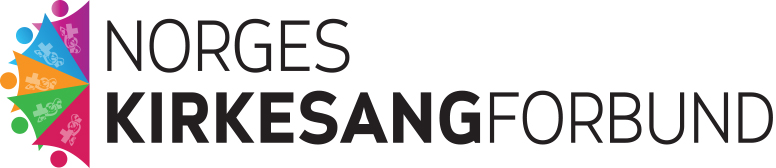 KORLEDERSEMINAR i STAVANGERSeminaret er en del av KORALLIANSENS dirigentsatsning:  www.koralliansen.noTema: 		Folketoner i barnekoretFor: 			Barnekordirigenter, gjerne i følge med korsangere.Hva:			Tips, teknikker og repertoar.Sted: 			Kampen kirke, StavangerTid: 			Fredag 21. januar kl. 17.00 – 21.00Lørdag 22. januar kl. 10.00 – 16.00 Seminaravgift:	Korledere: kr. 500,- som inkluderer kaffe/te og lunsj på lørdagen.Påmelding: 		Innen 10. januar 2022 til: nksf@me.com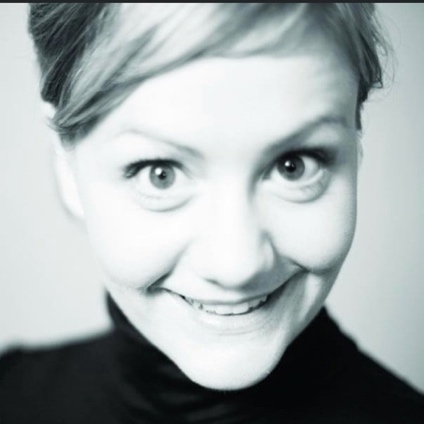 Seminarholder, Jorunn Lovise Husan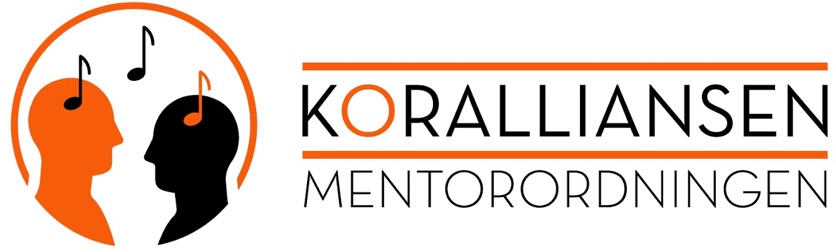 